ประกาศสภาองค์การบริหารส่วนตำบลบ้านโพ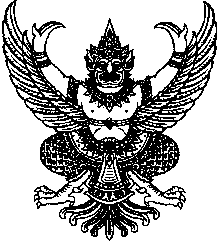 เรื่อง  เรียกประชุมสภาองค์การบริหารส่วนตำบลบ้านโพ สมัยสามัญ สมัยที่ 4 ประจำปี 2563*****************************************		ตามที่ สภาองค์การบริหารส่วนตำบลบ้านโพ ได้กำหนดวันเริ่มประชุม สมัยสามัญ สมัยที่ 4ประจำปี 2562 ไว้ตั้งแต่วันที่ 1 – 15 พฤศจิกายน 2563 มีกำหนดระยะเวลา 15 วัน ในคราวประชุมสภาองค์การบริหารส่วนตำบลบ้านโพ สมัยสามัญ สมัยแรก ประจำปี 2563 เมื่อวันที่ 14 กุมภาพันธ์ 2563 นั้น		อาศัยอำนาจตามความในมาตรา 54 แห่งพระราชบัญญัติสภาตำบลและองค์การบริหารส่วนตำบล พ.ศ. 2537 แก้ไขเพิ่มเติม (ฉบับที่ 6) พ.ศ. 2552 และข้อ 22 แห่งระเบียบกระทรวงมหาดไทยว่าด้วยข้อบังคับการประชุมสภาท้องถิ่น พ.ศ. 2547 แก้ไขเพิ่มเติมถึง (ฉบับที่ 2) พ.ศ. 25๕4  ประกอบกับมติที่ประชุมสภาองค์การบริหารส่วนตำบลบ้านโพ สมัยสามัญ เมื่อวันที่ 14 กุมภาพันธ์ 2563 จึงประกาศเรียกประชุมสภาองค์การบริหารส่วนตำบลบ้านโพ สมัยสามัญ สมัยที่ 4 ตั้งแต่วันที่ 1 – 15 พฤศจิกายน 2563 กำหนดระยะเวลา 15 วัน	ประกาศ ณ วันที่   22  เดือน  ตุลาคม  พ.ศ. 2563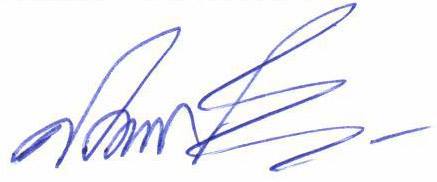 						   (ลงชื่อ)           					 ( นายสมควร  ไวยโภคา )       	             			 ประธานสภาองค์การบริหารส่วนตำบลบ้านโพ